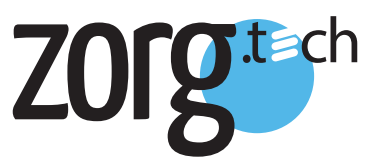 Save the date Zorg.tech congrès - 24 mai 2019Le vendredi 24 mai 2019, Zorg.tech organisera son 30ème congrès enBrussels Kart Expo Groot-Bijgaarden.Cette année, ce sont les membres du conseil d'administration du Brabant Flamand (soutenus par Limbourg) qui reprennent l'organisation.Sous le titre “ Wat kan Zorg.tech leren van de industrie “ (Que peut apprendre Zorg.tech de l'industrie), nous voulons voir dans quelle mesure l'industrie est en avance sur nous dans le domaine de l'exploitation et les membres de Zorg.tech partageront leur expérience industrielle avec nous.Gardez votre agenda libre.Le Conseil d’administration de Zorg.tech 